§7249.  Reporting of prescription monitoring information1.  Information required.  Except as provided in subsection 1‑A or 1‑B, each dispenser shall submit to the department, by electronic means or other format specified in a waiver granted by the department, specific items of information regarding dispensed controlled substances determined by the department from the following list:A.  The dispenser identification number;  [PL 2003, c. 483, §1 (NEW).]B.  The date the prescription was filled;  [PL 2003, c. 483, §1 (NEW).]C.  The prescription number;  [PL 2003, c. 483, §1 (NEW).]D.  Whether the prescription is new or is a refill;  [PL 2003, c. 483, §1 (NEW).]E.  The National Drug Code (NDC) for the drug dispensed;  [PL 2003, c. 483, §1 (NEW).]F.  The quantity dispensed;  [PL 2003, c. 483, §1 (NEW).]G.  The dosage;  [PL 2003, c. 483, §1 (NEW).]H.  The patient identification number;  [PL 2003, c. 483, §1 (NEW).]I.  The patient name;  [PL 2003, c. 483, §1 (NEW).]J.  The patient address;  [PL 2003, c. 483, §1 (NEW).]K.  The patient date of birth;  [PL 2003, c. 483, §1 (NEW).]L.  The prescriber identification number;  [PL 2003, c. 483, §1 (NEW).]M.  The date the prescription was issued by the prescriber; and  [PL 2003, c. 483, §1 (NEW).]N.  The department-issued serial number if the department chooses to establish a serial prescription system.  [PL 2011, c. 657, Pt. AA, §68 (AMD).][PL 2017, c. 360, §3 (AMD).]1-A.  Small quantity dispensing.  If a controlled substance is dispensed by a hospital emergency department to a person receiving care in the emergency department for use by that person during a period of 48 hours or less after the controlled substance is dispensed, the dispenser is not required to comply with subsection 1.[PL 2017, c. 213, §4 (NEW).]1-B.  Small quantity dispensing by veterinarians.  If a benzodiazepine or an opioid medication is dispensed by a veterinarian for an animal in a mobile or emergency setting or in an amount to be used during a period of 48 hours or less after the benzodiazepine or opioid medication is dispensed, the dispenser is not required to comply with subsection 1.[PL 2017, c. 360, §4 (NEW).]2.  Frequency.  Each dispenser shall submit the information required under subsection 1 as frequently as specified by the department.[PL 2011, c. 657, Pt. AA, §68 (AMD).]3.  Waiver.  The department may grant a waiver of the electronic submission requirement under subsection 1 to any dispenser for good cause, including financial hardship, as determined by the department.  The waiver must state the format and frequency with which the dispenser is required to submit the required information.[PL 2011, c. 657, Pt. AA, §68 (AMD).]4.  Immunity from liability.  A dispenser or prescriber is immune from liability for disclosure of information if the disclosure was made pursuant to and in accordance with this chapter.[PL 2015, c. 488, §3 (AMD).]5.  Participation requirements. [PL 2013, c. 587, §1 (RP).]SECTION HISTORYPL 2003, c. 483, §1 (NEW). PL 2011, c. 477, Pt. K, §1 (AMD). PL 2011, c. 657, Pt. AA, §68 (AMD). PL 2013, c. 587, §1 (AMD). PL 2015, c. 488, §3 (AMD). PL 2017, c. 213, §§3, 4 (AMD). PL 2017, c. 360, §§3, 4 (AMD). The State of Maine claims a copyright in its codified statutes. If you intend to republish this material, we require that you include the following disclaimer in your publication:All copyrights and other rights to statutory text are reserved by the State of Maine. The text included in this publication reflects changes made through the First Regular and First Special Session of the 131st Maine Legislature and is current through November 1, 2023
                    . The text is subject to change without notice. It is a version that has not been officially certified by the Secretary of State. Refer to the Maine Revised Statutes Annotated and supplements for certified text.
                The Office of the Revisor of Statutes also requests that you send us one copy of any statutory publication you may produce. Our goal is not to restrict publishing activity, but to keep track of who is publishing what, to identify any needless duplication and to preserve the State's copyright rights.PLEASE NOTE: The Revisor's Office cannot perform research for or provide legal advice or interpretation of Maine law to the public. If you need legal assistance, please contact a qualified attorney.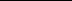 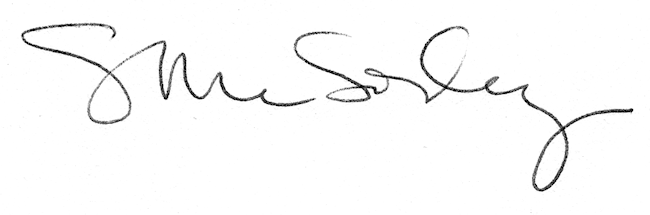 